Vocabulary (action verbs)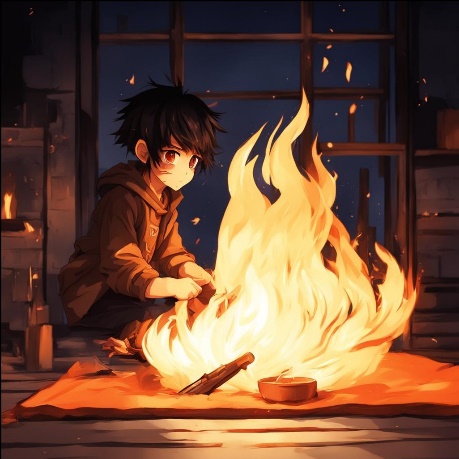 -разжигать костер     -light bonfire            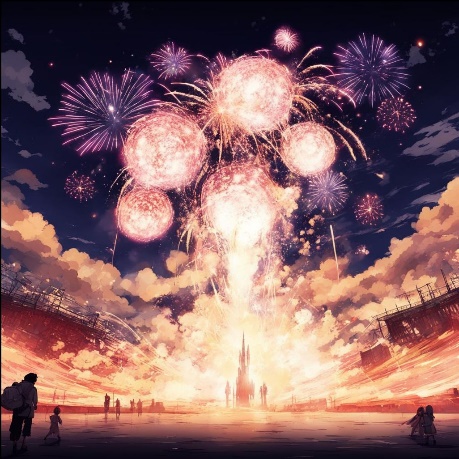                                                          - запускать фейерверки                                                                                                  -set off fireworks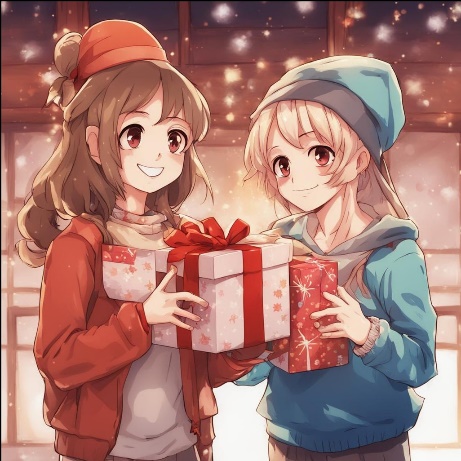 -обмениваться подарками-exchange gifts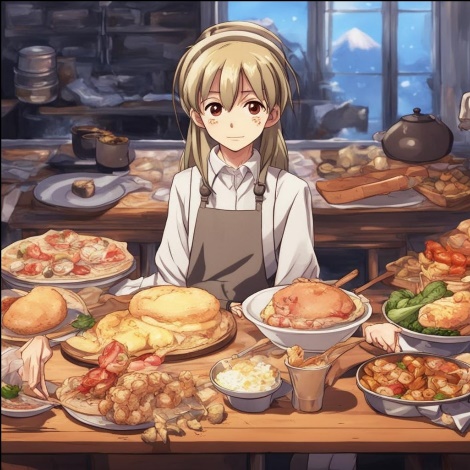                                                          -готовить особенную еду                                                         - cook special food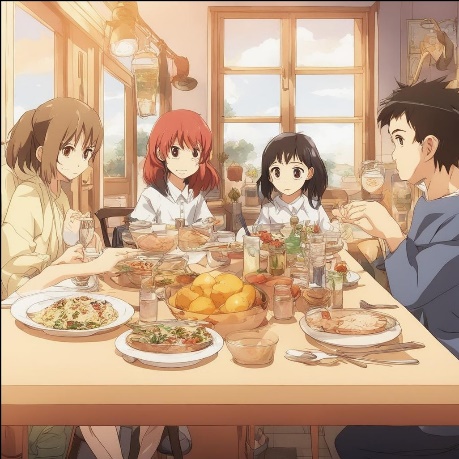 -устраивать семейный ужин- have a family dinner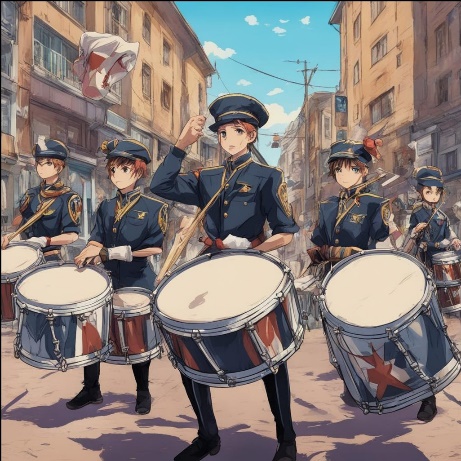   -устраивать уличные парады  -have street parades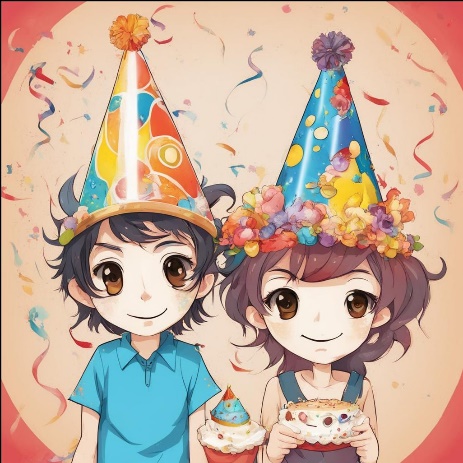                                                                                   -наряжаться                                  -dress up                                                                                      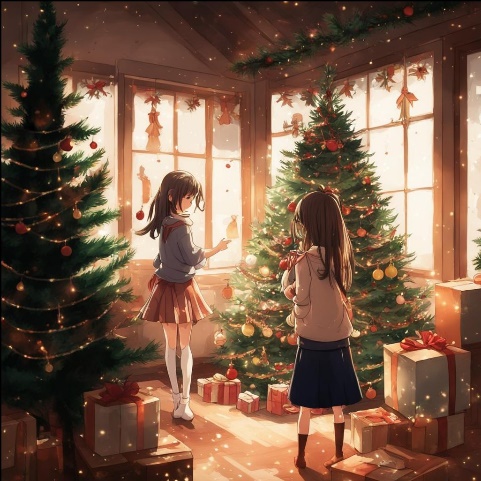 -украшать дом-decorate the houseMatch the words/phrases in the list to the picture.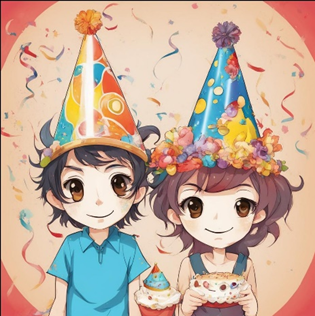 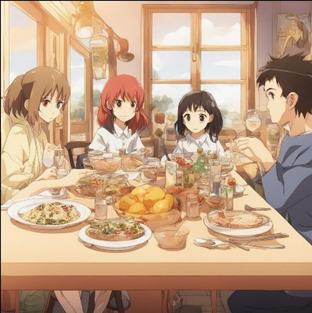 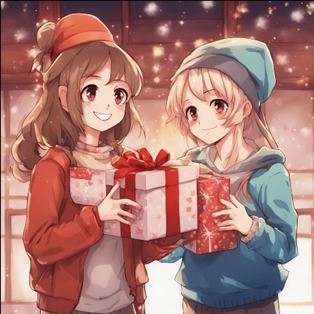 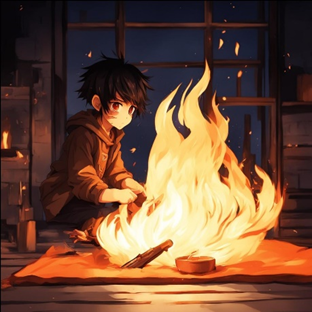                               dress up, have a family dinner, exchange gifts, light bonfire                                  have street parades, decorate the house, cook special food, set off fireworks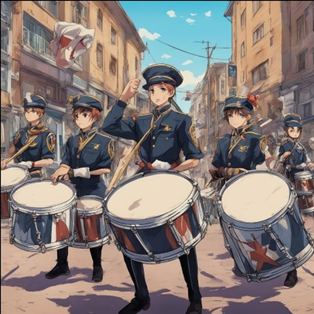 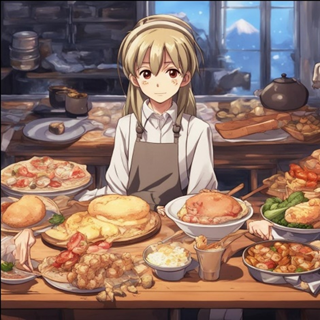 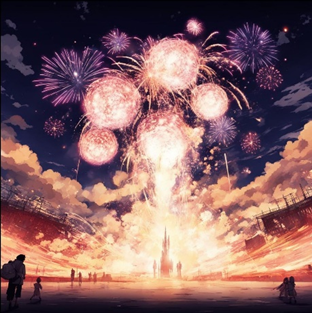 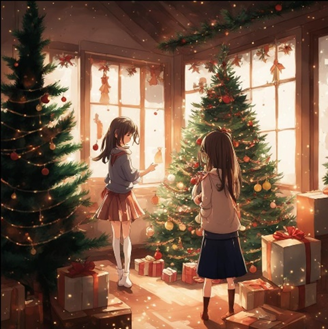 Look at the pictures and wright what these people are doing(NOW).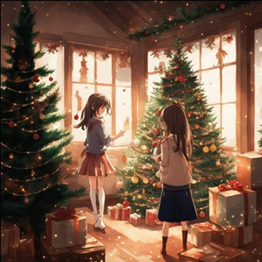 Girls/ decorate the house…………………………………………………………………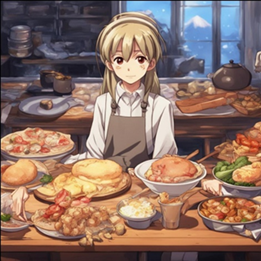 She/ cook special food………………………………………………………………….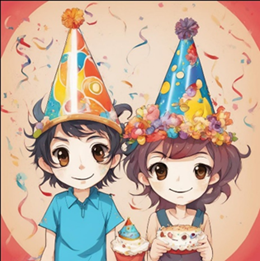 They/ dress up…………………………………………………………………..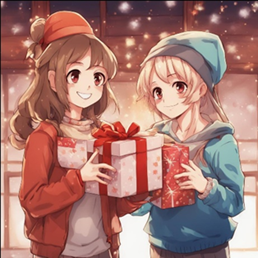 Friends/ exchange gifts……………………………………………………………………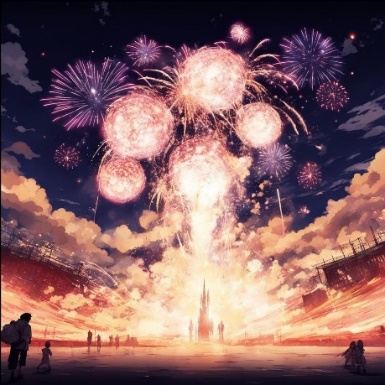 He/ set off fireworks…………………………………………………………………...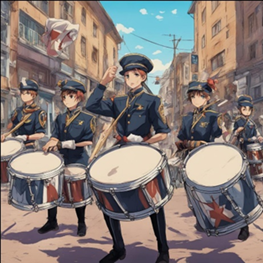 They/have street parades…………………………………………………………………...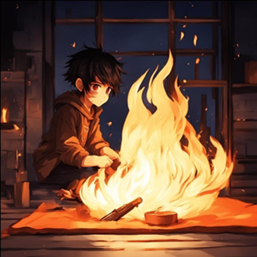 He/ light bonfire            ……………………………………………………………………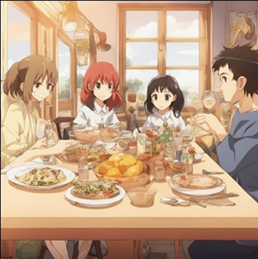 They/ have a family dinner……………………………………………………………………Look at the picture and answer the questions. What are the people doing(NOW)?     Are they lighting bonfire?               Is he cooking special food?        Are girls exchange gifts?(NO)…………………………           (NO)………………………..    (YES)………………………            Внимание: в устойчивых фразах глагол to have утрачивает свое значение «иметь, принадлежать» и приобретает новые значения в составе устойчивого выражения. Данные конструкции с глаголом to have могут использоваться во временах группы Continuous.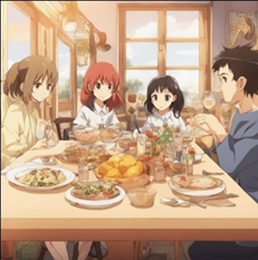 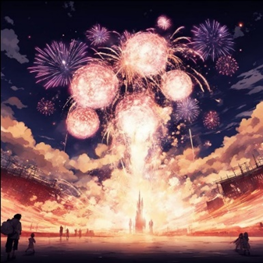 Are they having a family dinner?     Are they having street parades?      Is he decorating the house?(YES)…………………………..      (NO)………………………..      (NO)………………………..Материал подготовлен к Модулю 8А учебнику Spotlight 5(отработка Present Continuous).Картинки, использованные в разработке методического материала, нарисованы с использование нейросети Kandinsky 3.0